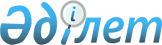 2016–2018 жылдарға арналған аудандық бюджет туралы
					
			Күшін жойған
			
			
		
					Атырау облысы Мақат аудандық мәслихатының 2015 жылғы 21 желтоқсандағы № 340-V шешімі. Атырау облысының Әділет департаментінде 2016 жылғы 14 қаңтарда № 3441 болып тіркелді. Күші жойылды - Атырау облысы Мақат аудандық мәслихатының 2017 жылғы 29 наурыздағы № 96-VI шешімімен      Ескерту. Күші жойылды - Атырау облысы Мақат аудандық мәслихатының 29.03.2017 № 96-VI шешімімен (алғашқы ресми жарияланған күнінен кейін күнтізбелік он күн өткен соң қолданысқа енгізіледі).

      РҚАО ескертпесі.

      Құжаттың мәтінінде түпнұсқаның пунктуациясы мен орфографиясы сақталған.

      Қазақстан Республикасының 2008 жылғы 4 желтоқсандағы Бюджет кодексінің 9 бабына, "Қазақстан Республикасындағы жергілікті мемлекеттік басқару және өзін-өзі басқару туралы" Қазақстан Республикасының 2001 жылғы 23 қаңтардағы Заңының 6 бабының 1 тармағы 1) тармақшасына сәйкес және аудан әкімдігі ұсынған 2016–2018 жылдарға арналған аудандық бюджет жобасын қарап, аудандық мәслихат ШЕШІМ ҚАБЫЛДАДЫ:

      1. 2016 – 2018 жылдарға арналған аудандық бюджет тиісінше 1, 2 және 3 қосымшаларға сәйкес, оның ішінде 2016 жылға келесі көлемде бекітілсін:

      1) кірістер – 4 213 610 мың теңге, оның ішінде:

      салықтық түсімдер – 1 761 826 мың теңге;

      салықтық емес түсімдер – 6 962 мың теңге;

      негізгі капиталды сатудан түсетін түсімдер – 75 570 мың теңге;

      трансферттер түсімдері – 2 363 803 мың теңге.

      2) шығындар – 4 246 348 мың теңге;

      мүмкіндіктері шектеулі адамдар үшін пандустар жайластыру – 8 929 мың теңге;

      туберкулезбен ауыратын және амбулаториялық деңгейде ем алатын адамдарға ай сайын 10 айлық есептік көрсеткіш көлемінде әлеуметтік көмек көрсетуге – 2 969 мың теңге;

      ветеринариялық қауіпсіздікті қамтамасыз ету іс-шараларына – 5 100 мың теңге;

      3) таза бюджеттік несиелеу – 12 726 мың теңге, оның ішінде:

      бюджеттік несиелер – 12 726 мың теңге;

      бюджеттік несиелерді өтеу – 0 мың теңге.

      4) қаржы активтерімен операциялар бойынша сальдо – 0 мың теңге, оның ішінде:

      қаржы активтерін сатып алу – 0 мың теңге;

      мемлекеттің қаржы активтерін сатудан түсетін түсімдер – 0 мың теңге;

      5) бюджет тапшылығы (профициті) – -12 726 мың теңге;

      6) бюджет тапшылығын қаржыландыру (профицитін пайдалану) – 12 726 мың теңге, оның ішінде:

      қарыздар түсімі – 12 726 мың теңге;

      қарыздарды өтеу – 32 738 мың теңге мың теңге;

      бюджет қаражатының пайдаланылатын қалдықтары – 0 мың теңге.

      Ескерту. 1-тармаққа өзгерістер енгізілді - Атырау облысы Мақат аудандық мәслихатының 25.04.2016 № 23-VI; 13.07.2016 № 32-VІ; 04.11.2016 № 58-VI; 13.12.2016 № 79-VI шешімдерімен (01.01.2016 бастап қолданысқа енгізіледі).

      2. Аудан бюджетіне жалпы мемлекеттік салықтар түсімінің жалпы сома нормативі 2016 жылға келесі мөлшерде бекітілсін:

      төлем көзінен салық салынатын табыстардан ұсталатын жеке табыс салығы – 100%;

      төлем көзінен салық салынбайтын табыстардан ұсталатын жеке табыс салығы – 100%;

      әлеуметтік салық бойынша – 50%.

      3. Облыстық бюджеттен аудандық бюджетке берілетін субвенция көлемі 2016 жылға – 33 578 мың теңге сомасында белгіленсін.

      4. 2016 жылғы 1 қаңтардан бастап азаматтық қызметшілерге еңбекақы төлеу жүйесінің жаңа моделі бойынша еңбекақы төлеу, сондай-ақ оларға лауазымдық айлықақыларына ерекше еңбек жағдайлары үшін 10 пайыз мөлшерінде ай сайынғы үстемақы төлеу белгіленсін.

      5. 2016 жылға арналған аудандық бюджетке республикалық бюджеттен төмендегідей көлемдерде:

      жергілікті бюджеттерден қаржыландырылатын азаматтық қызметшілерге еңбекақы төлеу жүйесінің жаңа моделіне көшуге, сондай-ақ оларға лауазымдық айлықақыларына ерекше еңбек жағдайлары үшін ай сайынғы үстемеақы төлеуге – 457 077 мың теңге;

      мектепке дейінгі білім беру ұйымдарында мемлекеттік білім беру тапсырыстарын іске асыруға – 205 480 мың теңге;

      Қазақстан Республикасында мүгедектердің құқықтарын қамтамасыз ету және өмір сүру сапасын жақсарту жөніндегі 2012-2018 жылдарға арналған іс-шаралар жоспарын іске асыруға – 3 336 мың теңге;

      мемлекеттік әкімшілік қызметшілердің еңбекақысының деңгейін арттыруға – 43 030 мың теңге;

      азаматтық хал актілерің тіркеу бөлімдерінің штат санын ұстауға – 1 444 мың теңге;

      агроөнеркәсіптік кешеннің жергілікті атқарушы органдарының бөлімшелерін ұстауға – 3 416 мың теңге;

      жергілікті бюджеттердін шығындарын өтеуді қамтамасыз етуге -162 535 мың теңге.

      Ескерту. 5-тармаққа өзгеріс енгізілді - Атырау облысы Мақат аудандық мәслихатының 04.11.2016 № 58-VI шешімімен (01.01.2016 бастап қолданысқа енгізіледі).

      6. 2016 жылға арналған аудандық бюджетте облыстық бюджеттен:

      жалпы білім беру мектептерінде аз қамтылған отбасылардың оқушы балаларын ыстық тамақпен қамтамасыз етуге – 15 649 мың теңге;

      білім беру мекемелерін материалдық техникалық қамтамасыз етуге – 15 450 мың теңге;

      білім беру мекемелері үшін оқулықтармен оқу-әдістемелік кешендерді сатып алу және жеткізу – 13 944 мың теңге;

      "Жұмыспен қамту 2020 жол картасы" шеңберінде ауылдық елді мекендерді дамытуға – 18 925 мың теңге;

      Чернобыль АЭС-сындағы апаттың салдарын жоюға қатысушыларға біржолғы материалдық көмек беруге – 950 мың теңге;

      "Өрлеу" жобасы бойынша шартты ақшалай көмекті енгізуге – 880 мың теңге;

      автокөлік жолдарын күрделі және орташа жөндеуге – 300 000 мың теңге ағымдағы нысаналы трансферт көзделгені ескерілсін.

      7. 2016 жылға арналған аудандық бюджетте облысттық бюджеттен:

      инженерлік инфрақұрылым құрылысына – 244 000 мың тенге нысаналы даму трансферттері көзделсін.

      8. 2016 жылға арналған аудандық бюджетте мамандарды әлеуметтік қолдау шараларын іске асыру үшін жергілікті атқарушы органдарға – 12 726 мың теңге сомасында бюджеттік несиелер беру көзделгені ескерілсін.

      9. 2016 жылға жергілікті атқарушы органдарының резерві – 34 844 мың теңге сомасында бекітілсін.

      10. 2016 жылға арналған кент, ауылдық округтер әкімдері аппараттарының бюджеттік бағдарламаларын қаржыландыру мөлшері 4 қосымшаға сәйкес бекітілсін.

      11. 2016 жылға арналған жергілікті бюджеттің орындау процесінде қысқартуға жатпайтын жергілікті бюджеттің бағдарлама тізбесі 5 қосымшаға сәйкес бекітілсін.

      12. Жергілікті өзін-өзі басқару органдарына берілетін трансферттердің бөліндісі 6 қосымшаға сәйкес бекітісін.

      13. Азаматтық қызметшілер болып табылатын және ауылдық жерде жұмыс істейтін әлеуметтік қамсыздандыру, білім беру және мәдениет саласындағы мамандарға қызметтің осы түрлерімен қалалық жағдайда айналысатын азаматтық қызметшілердің айлықақыларымен және мөлшерлемелерімен салыстырғанда жиырма бес пайызға жоғарылатылған лауазымдық айлықақылар мен тарифтік мөлшерлемелер белгіленсін.

      14. Осы шешімнің орындалуына бақылау жасау бюджеттік жоспарлау, шаруашылық қызмет, жерді пайдалану, табиғатты қорғау және заңдылықты қамтамасыз ету мәселелері жөніндегі тұрақты комиссиясының төрағасына (Д. Алтаева) жүктелсін.

      15. Осы шешім 2016 жылдың 1 қаңтарынан бастап қолданысқа енгiзiледi.

      16. 04 1 123 004 "Мектепке дейінгі тәрбие мен оқыту ұймдарының қызметін қамтамасыз ету" бағдарламасы 015 "Жергілікті бюджет қаражаты есебінен" кіші бағдарламасының 159 "Өзге де қызметтермен жұмыстарға ақы төлеу" ерекшелігі бойынша жұмсалған 162 535 000 теңге кассалық шығындары 011 "Республикалық бюджеттен берілген трансферттер есебінен" кіші бағдарламасының 159 "Өзге де қызметтермен жұмыстарға ақы төлеу" ерекшелігіне жылжытылсын.

      Ескерту. Шешім 16-тармақпен толықтырылды- Атырау облысы Мақат аудандық мәслихатының 04.11.2016 № 58-VI шешімімен (01.01.2016 бастап қолданысқа енгізіледі).

      Ескерту. 1-қосымша жаңа редакцияда - Атырау облысы Мақат аудандық мәслихатының 13.12.2016 № 79-VI шешімімен (01.01.2016 бастап қолданысқа енгізіледі).

 2016 жылға арналған аудандық бюджеті 2017 жылға арналған аудандық бюджеті 2018 жылға арналған аудандық бюджеті      Ескерту. 4-қосымша жаңа редакцияда - Атырау облысы Мақат аудандық мәслихатының 13.12.2016 № 79-VI шешімімен (01.01.2016 бастап қолданысқа енгізіледі).

 Қаладағы аудан, аудандық маңызы бар қала, кент, ауыл, ауылдық округ әкімі аппаратының бюджеттік бағдарламаларының қаржыландыру мөлшері: 2016 жылға арналған жергілікті бюджеттің орындау процесінде қысқартуға жатпайтын жергілікті бюджеттің бағдарлама тізбесі      Ескерту. 6-қосымша жаңа редакцияда - Атырау облысы Мақат аудандық мәслихатының 13.12.2016 № 79-VI шешімімен (01.01.2016 бастап қолданысқа енгізіледі).

 Жергілікті өзін-өзі басқару органдарына берілетін трансферттердің бөліндісі
					© 2012. Қазақстан Республикасы Әділет министрлігінің «Қазақстан Республикасының Заңнама және құқықтық ақпарат институты» ШЖҚ РМК
				
      Аудандық мәслихаттың кезекті
ХХХІХ сессиясының төрағасы

Д. Алтаева

      Аудандық мәслихат хатшысы

Т. Жолмағамбетов
Аудандық мәслихаттың 2015 жылғы 21 желтоқсандағы № 340-V шешіміне № 1 қосымшаСанаты

Санаты

Санаты

Санаты

Сомасы (мың теңге)

Сыныбы

Сыныбы

Сыныбы

Сомасы (мың теңге)

Ішкі сыныбы

Ішкі сыныбы

Сомасы (мың теңге)

Атауы

Сомасы (мың теңге)

1

2

3

4

5

І. Кірістер

4213610

1

Салықтық түсімдері

1761826

01

Табыс салығы

257841

002

Жеке табыс салығы

257841

03

Әлеуметтік салық

204832

001

Әлеуметтік салық

204832

04

Меншікке салынатын салықтар

1240764

001

Мүлікке салынатын салықтар

1205320

003

Жер салығы

5990

004

Көлік құралдарына салынатын салық

29439

005

Бірыңғай жер салығы

15

05

Тауарларға, жұмыстарға және қызметтерге салынатын iшкi салықтар

54240

002

Акциздер

3399

003

Табиғи және басқа да ресурстарды пайдаланғаны үшін түсетін түсімдер

38063

004

Кәсіпкерлік және кәсіби қызметті жүргізгені үшін алынатын алымдар

12502

005

Ойын бизнесіне салық

276

07

Басқа да салықтар

49

001

Басқа да салықтар

49

08

Заңдық мәнді іс-әрекеттерді жасағаны және (немесе) оған уәкілеттігі бар мемлекеттік органдар немесе лауазымды адамдар құжаттар бергені үшін алынатын міндетті төлемдер

4100

001

Мемлекеттік баж

4100

2

Салықтық емес түсімдер

6962

01

Мемлекеттік меншіктен түсетін кірістер

25

007

Мемлекеттік бюджеттен берілген несиелер бойынша сыйақылар

7

009

Мемлекеттік меншігінен түсетін басқада кірістер

18

02

Мемлекеттік бюджеттен қаржыландырылатын мемлекеттік мекемелердің тауарларды (жұмыстарды, қызметтерді) өткізуінен түсітен түсімдер

677

001

Мемлекеттік бюджеттен қаржыландырылатын мемлекеттік мекемелердің тауарларды (жұмыстарды, қызметтерді) өткізуінен түсітен түсімдер

677

03

Мемлекеттік бюджеттен қаржыландырылатын мемлекеттік мекемелер ұйымдастыратын мемлекеттік сатып алуды өткізуден түсетін аөқша түсімдері

177

001

Мемлекеттік бюджеттен қаржыландырылатын мемлекеттік мекемелер ұйымдастыратын мемлекеттік сатып алуды өткізуден түсетін аөқша түсімдері

177

04

Мемлекеттік бюджеттен қаржыландырылатын, сондай-ақ Қазақстан Республикасы Ұлттық Банкінің бюджетінен (шығыстар сметасынан) ұсталатын және қаржыландырылатын мемлекеттік мекемелер салатын айыппұлдар, өсімпұлдар, санкциялар, өндіріп алулар

67

001

Мұнай секторы ұйымдарынан түсетін түсімдерді қоспағанда, мемлекеттік бюджеттен қаржыландырылатын, сондай-ақ Қазақстан Республикасы Ұлттық Банкінің бюджетінен (шығыстар сметасынан) ұсталатын және қаржыландырылатын мемлекеттік мекемелер салатын айыппұлдар, өсімпұлдар, санкциялар, өндіріп алулар

67

06

Басқа да салықтық емес түсімдер

6016

001

Басқа да салықтық емес түсімдер

6016

3

Негізгі капиталды сатудан түсетін түсімдер

75570

01

Мемлекеттік мекемелерге бекітілген мемлекеттік мүлікті сату

531

001

Мемлекеттік мекемелерге бекітілген мемлекеттік мүлікті сату

531

03

Жерді және материалдық емес активтерді сату

75039

001

Жерді сату

75039

4

Трансферттердің түсімдері

2363803

02

Мемлекеттік басқарудың жоғарғы тұрған органдарынан түсетін трансферттер

2363803

002

Облыстық бюджеттен түсетін трансферттер

2363803

5

Бюджеттік несиелерді өтеу

5449

01

Бюджеттік несиелерді өтеу

5449

001

Мемлекеттік бюджеттен берілген бюджеттік несиелерді өтеу

5449

Санаты

Санаты

Санаты

Санаты

Санаты

Сомасы (мың теңге)

Сыныбы

Сыныбы

Сыныбы

Сыныбы

Сомасы (мың теңге)

Кіші сыныбы

Кіші сыныбы

Сомасы (мың теңге)

Атауы

Сомасы (мың теңге)

1

2

2

3

4

5

V. Бюджет тапшылығы (профициті)

-11617

VI. Бюджет тапшылығын қаржыландыру (профицитін пайдалану)

11617

Қарыздар түсімі

0

7

Қарыздар түсімі

11617

01

01

Мемлекеттік ішкі қарыздар 

11617

002

Қарыз алу келісім-шарттары

11617

Санаты

Санаты

Санаты

Санаты

Санаты

Сомасы (мың теңге)

Сыныбы

Сыныбы

Сыныбы

Сыныбы

Сомасы (мың теңге)

Кіші сыныбы

Кіші сыныбы

Кіші сыныбы

Сомасы (мың теңге)

Атауы

Сомасы (мың теңге)

1

2

3

3

4

5

8

Бюджет қаражаты қалдықтарының қозғалысы

32738

01

Бюджет қаражаты қалдықтары

32738

001

001

Бюджет қаражатының бос қалдықтары

32738

Функционалдық топ

Функционалдық топ

Функционалдық топ

Функционалдық топ

Функционалдық топ

Сомасы (мың теңге)

Кіші функция

Кіші функция

Кіші функция

Кіші функция

Сомасы (мың теңге)

Бюджеттік бағдарламалардың әкiмшiсi

Бюджеттік бағдарламалардың әкiмшiсi

Бюджеттік бағдарламалардың әкiмшiсi

Сомасы (мың теңге)

Бағдарлама

Бағдарлама

Сомасы (мың теңге)

Атауы

Сомасы (мың теңге)

10

Ауыл, су, орман, балық шаруашылығы, ерекше қорғалатын табиғи аумақтар, қоршаған ортаны және жануарлар дүниесін қорғау, жер қатынастары

11617

01

Ауыл шаруашылығы

11617

459

Ауданның (облыстық маңызы бар қаланың) экономика және қаржы бөлімі

11617

018

Мамандарды әдеуметтік қолдау шараларын іске асыруға берілетін бюджеттік несиелер

11617

2016 жылға арналған аудандық Аудандық мәслихаттың 2015 жылғы 21 желтоқсандағы № 340-V шешіміне № 2 қосымшаСанаты

Санаты

Санаты

Санаты

Сомасы (мың теңге)

Сыныбы

Сыныбы

Сыныбы

Сомасы (мың теңге)

Ішкі сыныбы

Ішкі сыныбы

Сомасы (мың теңге)

Атауы

Сомасы (мың теңге)

1

2

3

4

5

І. Кірістер

1952075

1

Салықтық түсімдері

1849582

01

Табыс салығы

310000

002

Жеке табыс салығы

310000

03

Әлеуметтік салық

499477

001

Әлеуметтік салық

499477

04

Меншікке салынатын салықтар

995005

001

Мүлікке салынатын салықтар

950000

003

Жер салығы

6000

004

Көлік құралдарына салынатын салық

39000

005

Бірыңғай жер салығы

5

05

Тауарларға, жұмыстарға және қызметтерге салынатын iшкi салықтар

42100

002

Акциздер

4100

003

Табиғи және басқа да ресустарды пайдаланғаны үшін түсетін түсімдер

32700

004

Кәсіпкерлік және кәсіби қызметті жүргізгені үшін алынатын алымдар

5300

08

Заңдық мәнді іс-әрекеттерді жасағаны және (немесе) оған уәкілеттігі бар мемлекеттік органдар немесе лауазымды адамдар құжаттар бергені үшін алынатын міндетті төлемдер

3000

001

Мемлекеттік баж

3000

2

Салықтық емес түсімдер

6315

01

Мемлекеттік меншіктен түсетін кірістер

900

005

Мемлекет меншігіндегі мүлікті жалға беруден түсетін кірістер

900

04

Мемлекеттік бюджеттен қаржыландырылатын, сондай-ақ Қазақстан Республикасы Ұлттық Банкінің бюджетінен (шығыстар сметасынан) ұсталатын және қаржыландырылатын мемлекеттік мекемелер салатын айыппұлдар, өсімпұлдар, санкциялар, өндіріп алулар

5400

001

Мұнай секторы ұйымдарынан түсетін түсімдерді қоспағанда, мемлекеттік бюджеттен қаржыландырылатын, сондай-ақ Қазақстан Республикасы Ұлттық Банкінің бюджетінен (шығыстар сметасынан) ұсталатын және қаржыландырылатын мемлекеттік мекемелер салатын айыппұлдар, өсімпұлдар, санкциялар, өндіріп алулар

5400

06

Басқа да салықтық емес түсімдер

15

001

Басқа да салықтық емес түсімдер

15

3

Негізгі капиталды сатудан түсетін түсімдер

13200

03

Жерді және материалдық емес активтерді сату

13200

001

Жерді сату

13200

4

Трансферттердің түсімдері

82978

02

Мемлекеттік басқарудың жоғарғы тұрған органдарынан түсетін трансферттер

82978

002

Облыстық бюджеттен түсетін трансферттер

82978

Функционалдық топ

Функционалдық топ

Функционалдық топ

Функционалдық топ

Функционалдық топ

Сомасы (мың теңге)

Кіші функция

Кіші функция

Кіші функция

Кіші функция

Сомасы (мың теңге)

Бюджеттік бағдарламалардың әкiмшiсi

Бюджеттік бағдарламалардың әкiмшiсi

Бюджеттік бағдарламалардың әкiмшiсi

Сомасы (мың теңге)

Бағдарлама

Бағдарлама

Сомасы (мың теңге)

Атауы

Сомасы (мың теңге)

ІІ. Шығыстар

1952075

1

Жалпы сипаттағы мемлекеттік қызметтер

163980

01

Мемлекеттiк басқарудың жалпы функцияларын орындайтын өкiлдi, атқарушы және басқа органдар

116683

112

Аудан (облыстық маңызы бар қала) мәслихатының аппараты

15515

001

Аудан (облыстық маңызы бар қала) мәслихатының қызметін қамтамасыз ету жөніндегі қызметтер

15515

122

Аудан (облыстық маңызы бар қала) әкімінің аппараты

53000

001

Аудан (облыстық маңызы бар қала) әкімінің қызметін қамтамасыз ету жөніндегі қызметтер

53000

123

Қаладағы аудан, аудандық маңызы бар қала, кент, ауыл, ауылдық округ әкімінің аппараты

48168

001

Қаладағы аудан, аудандық маңызы бар қала, кент, ауыл, ауылдық округ әкімінің қызметін қамтамасыз ету жөніндегі қызметтер

48168

02

Қаржылық қызмет

1100

459

Ауданның (облыстық маңызы бар қаланың) экономика және қаржы бөлімі

1100

003

Салық салу мақсатында мүлікті бағалауды жүргізу

300

011

Коммуналдық меншікке түскен мүлікті есепке алу, сақтау, бағалау және сату

800

09

Жалпы сипаттағы өзге де мемлекеттік қызметтер

46197

458

Ауданның (облыстық маңызы бар қаланың) тұрғын үй-коммуналдық шаруашылық, жолаушылар көлігі және автомобиль жолдары бөлімі

11328

001

Жергілікті деңгейде тұрғын үй-коммуналдық шаруашылығы, жолаушылар көлігі және автомобиль жолдары саласындағы мемлекеттік саясатты іске асыру жөніндегі қызметтер

11328

459

Ауданның (облыстық маңызы бар қаланың) экономика және қаржы бөлімі

19571

001

Ауданның (облыстық манызы бар қаланың) экономикалық саясатын қалыптастыру мен дамыту, мемлекеттік жоспарлау, бюджеттік атқару және коммуналдық меншігін басқару саласындағы мемлекеттік саясатты іске асыру жөніндегі қызметтер

19571

801

Ауданның (облыстық маңызы бар қаланың) жұмыспен қамту, әлеуметтік бағдарламалар және азаматтық хал актілерін тіркеу бөлімі

15298

001

Жергілікті деңгейде жұмыспен қамту, әлеуметтік бағдарламалар және азаматтық хал актілерін тіркеу саласындағы саясатты іске асыру жөніндегі қызметтер

15298

2

Қорғаныс

3300

01

Әскери мұқтаждар

3300

122

Аудан (облыстық маңызы бар қала) әкімінің аппараты

3300

005

Жалпыға бірдей әскери міндетті атқару шеңберіндегі іс-шаралар

3300

4

Білім беру

1397435

01

Мектепке дейінгі тәрбие және оқыту

199750

123

Қаладағы аудан, аудандық маңызы бар қала, кент, ауыл, ауылдық округ әкімінің аппараты

199750

004

Мектепке дейінгі тәрбие мен оқыту ұйымдарынын қызметін қамтамасыз ету

199750

02

Бастауыш, негізгі орта және жалпы орта білім беру

1161451

464

Ауданның (облыстық маңызы бар қаланың) білім бөлімі

1161451

003

Жалпы білім беру

1107149

006

Балалар мен жеткіншектерге қосымша білім беру

54302

09

Бiлiм беру саласындағы өзге де қызметтер

36234

464

Ауданның (облыстық маңызы бар қаланың) білім бөлімі

36234

001

Жергілікті деңгейде білім беру саласындағы мемлекеттік саясатты іске асыру жөніндегі қызметтер

8533

005

Ауданның (облыстык маңызы бар қаланың) мемлекеттік білім беру мекемелер үшін оқулықтар мен оқу-әдiстемелiк кешендерді сатып алу және жеткізу

17701

015

Жетім баланы (жетім балаларды) және ата-аналарының қамқорынсыз қалған баланы (балаларды) күтіп-ұстауға асыраушыларына ай сайынғы ақшалай қаражат төлемдері

10000

6

Әлеуметтiк көмек және әлеуметтiк қамсыздандыру

79388

02

Әлеуметтік көмек

78488

123

Қаладағы аудан, аудандық маңызы бар қала, кент, ауыл, ауылдық округ әкімінің аппараты

11202

003

Мұқтаж азаматтарға үйінде әлеуметтік көмек көрсету

11202

801

Ауданның (облыстық маңызы бар қаланың) жұмыспен қамту, әлеуметтік бағдарламалар және азаматтық хал актілерін тіркеу бөлімі

67286

002

Жұмыспен қамту бағдарламасы

40751

005

Мемлекеттік атаулы әлеуметтік көмек

2552

006

Тұрғын үйге көмек көрсету

1800

007

Жергілікті өкілетті органдардың шешімі бойынша мұқтаж азаматтардың жекелеген топтарына әлеуметтік көмек

9500

010

Үйден тәрбиеленіп оқытылатын мүгедек балаларды материалдық қамтамасыз ету

3000

016

18 жасқа дейінгі балаларға мемлекеттік жәрдемақылар

7800

017

Мүгедектерді оңалту жеке бағдарламасына сәйкес, мұқтаж мүгедектерді міндетті гигиеналық құралдармен және ымдау тілі мамандарының қызмет көрсетуін, жеке көмекшілермен қамтамасыз ету

1883

09

Әлеуметтiк көмек және әлеуметтiк қамтамасыз ету салаларындағы өзге де қызметтер

900

801

Ауданның (облыстық маңызы бар қаланың) жұмыспен қамту, әлеуметтік бағдарламалар және азаматтық хал актілерін тіркеу бөлімі

900

018

Жәрдемақыларды және басқа да әлеуметтік төлемдерді есептеу, төлеу мен жеткізу бойынша қызметтерге ақы төлеу

900

7

Тұрғын үй-коммуналдық шаруашылық

49267

03

Елді-мекендерді көркейту

49267

123

Қаладағы аудан, аудандық маңызы бар қала, кент, ауыл, ауылдық округ әкімінің аппараты

49267

008

Елді мекендерде көшелерді жарықтандыру

30424

009

Елді мекендердің санитариясын қамтамасыз ету

15843

011

Елді мекендерді абаттандыру мен көгалдандыру

3000

8

Мәдениет, спорт, туризм және ақпараттық кеңістiк

126707

01

Мәдениет саласындағы қызмет

65264

123

Қаладағы аудан, аудандық маңызы бар қала, кент, ауыл, ауылдық округ әкімінің аппараты

57264

006

Жергілікті деңгейде мәдени-демалыс жұмыстарын қолдау

57264

455

Ауданның (облыстық маңызы бар қаланың) мәдениет және тілдерді дамыту бөлімі

8000

003

Мәдени демалыс жұмысын қолдау

8000

02

Спорт

11341

465

Ауданның (облыстық маңызы бар қаланың) Дене шынықтыру және спорт бөлімі

11341

001

Жергілікті деңгейде дене шынықтыру және спорт саласындағы мемлекеттік саясатты іске асыру жөніндегі қызметтер

6162

006

Аудандық (облыстық маңызы бар қалалық) деңгейде спорттық жарыстар өткiзу

5179

03

Ақпараттық кеңістік

27830

455

Ауданның (облыстық маңызы бар қаланың) мәдениет және тілдерді дамыту бөлімі

24830

006

Аудандық (қалалық) кітапханалардың жұмыс істеуі

24830

456

Ауданның (облыстық маңызы бар қаланың) ішкі саясат бөлімі

3000

005

Телерадио хабарларын тарату арқылы мемлекеттік ақпараттық саясатты жүргізу жөніндегі қызметтер

3000

09

Мәдениет, спорт, туризм және ақпараттық кеңiстiктi ұйымдастыру жөнiндегi өзге де қызметтер

22272

455

Ауданның (облыстық маңызы бар қаланың) мәдениет және тілдерді дамыту бөлімі

7821

001

Жергілікті деңгейде тілдерді және мәдениетті дамыту саласындағы мемлекеттік саясатты іске асыру жөніндегі қызметтер

7821

456

Ауданның (облыстық маңызы бар қаланың) ішкі саясат бөлімі

14451

001

Жергілікті деңгейде аппарат, мемлекеттілікті нығайту және азаматтардың әлеуметтік сенімділігін қалыптастыруда мемлекеттік саясатты іске асыру жөніндегі қызметтер

5237

003

Жастар саясаты саласында іс-шараларды іске асыру

9214

10

Ауыл, су, орман, балық шаруашылығы, ерекше қорғалатын табиғи аумақтар, қоршаған ортаны және жануарлар дүниесін қорғау, жер қатынастары

24909

01

Ауыл шаруашылығы

14012

459

Ауданның (облыстық маңызы бар қаланың) экономика және қаржы бөлімі

6480

099

Мамандардың әлеуметтік көмек көрсетуі жөніндегі шараларды іске асыру

6480

474

Ауданның (облыстық маңызы бар қаланың) ауыл шаруашылығы және ветеринария бөлімі

7532

001

Жергілікті деңгейде ветеринария саласындағы мемлекеттік саясатты іске асыру жөніндегі қызметтер

7532

06

Жер қатынастары

8127

463

Ауданның (облыстық маңызы бар қаланың) жер қатынастары бөлімі

8127

001

Аудан (облыстық маңызы бар қала) аумағында жер қатынастарын реттеу саласындағы мемлекеттік саясатты іске асыру жөніндегі қызметтер

8127

09

Ауыл, су, орман, балық шаруашылығы және қоршаған ортаны қорғау мен жер қатынастары саласындағы өзге де қызметтер

2770

474

Ауданның (облыстық маңызы бар қаланың) ауыл шаруашылығы және ветеринария бөлімі

2770

013

Эпизоотияға қарсы іс-шаралар жүргізу

2770

014

Ауыл шаруашылық жануарларына сәйкестендіру жүргізу және ұйымдастыру

0

11

Өнеркәсіп, сәулет, қала құрылысы және құрылыс қызметі

35031

02

Сәулет, қала құрылысы және құрылыс қызметі

35031

467

Ауданның (облыстық маңызы бар қаланың) құрылыс бөлімі

5972

001

Жергілікті деңгейде құрылыс саласындағы мемлекеттік саясатты іске асыру жөніндегі қызметтер

5972

468

Ауданның (облыстық маңызы бар қаланың) сәулет және қала құрылысы бөлімі

29059

001

Жергілікті деңгейде сәулет және қала құрылысы саласындағы мемлекеттік саясатты іске асыру жөніндегі қызметтер

9059

003

Аудан аумағында қала құрылысын дамыту схемаларын және елді мекендердің бас жоспарын әзірлеу

20000

13

Басқалар

72058

03

Кәсіпкерлік қызметті қолдау және бәсекелестікті қорғау

9627

469

Ауданның (облыстық маңызы бар қаланың) кәсіпкерлік бөлімі

9627

001

Жергілікті деңгейде кәсіпкерлік пен өнеркәсіпті дамыту саласындағы мемлекеттік саясатты іске асыру жөніндегі қызметтер

9627

09

Басқалар

62431

123

Қаладағы аудан, аудандық маңызы бар қала, кент, ауыл, ауылдық округ әкімінің аппараты

27587

040

"Өңірлерді дамыту" Бағдарламасы шеңберінде өңірлерді экономикалық дамытуға жәрдемдесу бойынша шараларды іске іске асыру

27587

459

Ауданның (облыстық мыңызы бар қаланың) экономика және қаржы бөлімі

34844

012

Ауданның (облыстық маңызы бар қаланың) жергілікті атқарушы органының резерві

34844

Аудандық мәслихаттың 2015 жылғы 21 желтоқсандағы № 340-V шешіміне № 3 қосымшаСанаты

Санаты

Санаты

Санаты

Сомасы (мың теңге)

Сыныбы

Сыныбы

Сыныбы

Сомасы (мың теңге)

Ішкі сыныбы

Ішкі сыныбы

Сомасы (мың теңге)

Атауы

Сомасы (мың теңге)

1

2

3

4

5

І. Кірістер

2022756

1

Салықтық түсімдері

1920263

01

Табыс салығы

310000

002

Жеке табыс салығы

310000

03

Әлеуметтік салық

499477

001

Әлеуметтік салық

499477

04

Меншікке салынатын салықтар

1065686

001

Мүлікке салынатын салықтар

1020681

003

Жер салығы

6000

004

Көлік құралдарына салынатын салық

39000

005

Бірыңғай жер салығы

5

05

Тауарларға, жұмыстарға және қызметтерге салынатын iшкi салықтар

42100

002

Акциздер

4100

003

Табиғи және басқа да ресустарды пайдаланғаны үшін түсетін түсімдер

32700

004

Кәсіпкерлік және кәсіби қызметті жүргізгені үшін алынатын алымдар

5300

08

Заңдық мәнді іс-әрекеттерді жасағаны және (немесе) оған уәкілеттігі бар мемлекеттік органдар немесе лауазымды адамдар құжаттар бергені үшін алынатын міндетті төлемдер

3000

001

Мемлекеттік баж

3000

2

Салықтық емес түсімдер

6315

01

Мемлекеттік меншіктен түсетін кірістер

900

005

Мемлекет меншігіндегі мүлікті жалға беруден түсетін кірістер

900

04

Мемлекеттік бюджеттен қаржыландырылатын, сондай-ақ Қазақстан Республикасы Ұлттық Банкінің бюджетінен (шығыстар сметасынан) ұсталатын және қаржыландырылатын мемлекеттік мекемелер салатын айыппұлдар, өсімпұлдар, санкциялар, өндіріп алулар

5400

001

Мұнай секторы ұйымдарынан түсетін түсімдерді қоспағанда, мемлекеттік бюджеттен қаржыландырылатын, сондай-ақ Қазақстан Республикасы Ұлттық Банкінің бюджетінен (шығыстар сметасынан) ұсталатын және қаржыландырылатын мемлекеттік мекемелер салатын айыппұлдар, өсімпұлдар, санкциялар, өндіріп алулар

5400

06

Басқа да салықтық емес түсімдер

15

001

Басқа да салықтық емес түсімдер

15

3

Негізгі капиталды сатудан түсетін түсімдер

13200

03

Жерді және материалдық емес активтерді сату

13200

001

Жерді сату

13200

4

Трансферттердің түсімдері

82978

02

Мемлекеттік басқарудың жоғарғы тұрған органдарынан түсетін трансферттер

82978

002

Облыстық бюджеттен түсетін трансферттер

82978

Функционалдық топ

Функционалдық топ

Функционалдық топ

Функционалдық топ

Функционалдық топ

Сомасы (мың теңге)

Кіші функция

Кіші функция

Кіші функция

Кіші функция

Сомасы (мың теңге)

Бюджеттік бағдарламалардың әкiмшiсi

Бюджеттік бағдарламалардың әкiмшiсi

Бюджеттік бағдарламалардың әкiмшiсi

Сомасы (мың теңге)

Бағдарлама

Бағдарлама

Сомасы (мың теңге)

Атауы

Сомасы (мың теңге)

ІІ. Шығыстар

2022756

1

Жалпы сипаттағы мемлекеттік қызметтер

179328

01

Мемлекеттiк басқарудың жалпы функцияларын орындайтын өкiлдi, атқарушы және басқа органдар

125000

112

Аудан (облыстық маңызы бар қала) мәслихатының аппараты

18000

001

Аудан (облыстық маңызы бар қала) мәслихатының қызметін қамтамасыз ету жөніндегі қызметтер

18000

122

Аудан (облыстық маңызы бар қала) әкімінің аппараты

55000

001

Аудан (облыстық маңызы бар қала) әкімінің қызметін қамтамасыз ету жөніндегі қызметтер

55000

123

Қаладағы аудан, аудандық маңызы бар қала, кент, ауыл, ауылдық округ әкімінің аппараты

52000

001

Қаладағы аудан, аудандық маңызы бар қала, кент, ауыл, ауылдық округ әкімінің қызметін қамтамасыз ету жөніндегі қызметтер

52000

02

Қаржылық қызмет

3500

459

Ауданның (облыстық маңызы бар қаланың) экономика және қаржы бөлімі

3500

003

Салық салу мақсатында мүлікті бағалауды жүргізу

1000

010

Жекешелендіру, коммуналдық меншікті басқару, жекешелендіруден кейінгі қызмет және осыған байланысты дауларды реттеу

2500

09

Жалпы сипаттағы өзге де мемлекеттік қызметтер

50828

458

Ауданның (облыстық маңызы бар қаланың) тұрғын үй-коммуналдық шаруашылық, жолаушылар көлігі және автомобиль жолдары бөлімі

11328

001

Жергілікті деңгейде тұрғын үй-коммуналдық шаруашылығы, жолаушылар көлігі және автомобиль жолдары саласындағы мемлекеттік саясатты іске асыру жөніндегі қызметтер

11328

459

Ауданның (облыстық маңызы бар қаланың) экономика және қаржы бөлімі

22500

001

Ауданның (облыстық манызы бар қаланың) экономикалық саясатын қалыптастыру мен дамыту, мемлекеттік жоспарлау, бюджеттік атқару және коммуналдық меншігін басқару саласындағы мемлекеттік саясатты іске асыру жөніндегі қызметтер

22500

801

Ауданның (облыстық маңызы бар қаланың) жұмыспен қамту, әлеуметтік бағдарламалар және азаматтық хал актілерін тіркеу бөлімі

17000

001

Жергілікті деңгейде жұмыспен қамту, әлеуметтік бағдарламалар және азаматтық хал актілерін тіркеу саласындағы саясатты іске асыру жөніндегі қызметтер

17000

2

Қорғаныс

3300

01

Әскери мұқтаждар

3300

122

Аудан (облыстық маңызы бар қала) әкімінің аппараты

3300

005

Жалпыға бірдей әскери міндетті атқару шеңберіндегі іс-шаралар

3300

4

Білім беру

1436901

01

Мектепке дейінгі тәрбие және оқыту

203000

123

Қаладағы аудан, аудандық маңызы бар қала, кент, ауыл, ауылдық округ әкімінің аппараты

203000

004

Мектепке дейінгі тәрбие мен оқыту ұйымдарынын қызметін қамтамасыз ету

203000

02

Бастауыш, негізгі орта және жалпы орта білім беру

1178000

123

Қаладағы аудан, аудандық маңызы бар қала, кент, ауыл, ауылдық округ әкімінің аппараты

3000

005

Ауылдық жерлерде балаларды мектепке дейін тегін алып баруды және кері алып келуді ұйымдастыру

3000

464

Ауданның (облыстық маңызы бар қаланың) білім бөлімі

1175000

003

Жалпы білім беру

1175000

006

Балалар мен жеткіншектерге қосымша білім беру

65000

09

Бiлiм беру саласындағы өзге де қызметтер

55901

464

Ауданның (облыстық маңызы бар қаланың) білім бөлімі

55901

001

Жергілікті деңгейде білім беру саласындағы мемлекеттік саясатты іске асыру жөніндегі қызметтер

10200

005

Ауданның (облыстык маңызы бар қаланың) мемлекеттік білім беру мекемелер үшін оқулықтар мен оқу-әдiстемелiк кешендерді сатып алу және жеткізу

17701

015

Жетім баланы (жетім балаларды) және ата-аналарының қамқорынсыз қалған баланы (балаларды) күтіп-ұстауға асыраушыларына ай сайынғы ақшалай қаражат төлемдері

10000

029

Балалармен мен жасөспірімдердің психикалық денсаулығын зерттеу және халыққа психологиялық-медициналық-педагогикалық консультациялық көмек көрсету

18000

6

Әлеуметтiк көмек және әлеуметтiк қамсыздандыру

80686

02

Әлеуметтік көмек

79786

123

Қаладағы аудан, аудандық маңызы бар қала, кент, ауыл, ауылдық округ әкімінің аппараты

12500

003

Мұқтаж азаматтарға үйінде әлеуметтік көмек көрсету

12500

801

Ауданның (облыстық маңызы бар қаланың) жұмыспен қамту, әлеуметтік бағдарламалар және азаматтық хал актілерін тіркеу бөлімі

67286

004

Жұмыспен қамту бағдарламасы

40751

010

Мемлекеттік атаулы әлеуметтік көмек

2552

007

Тұрғын үйге көмек көрсету

1800

011

Жергілікті өкілетті органдардың шешімі бойынша мұқтаж азаматтардың жекелеген топтарына әлеуметтік көмек

9500

009

Үйден тәрбиеленіп оқытылатын мүгедек балаларды материалдық қамтамасыз ету

3000

016

18 жасқа дейінгі балаларға мемлекеттік жәрдемақылар

7800

017

Мүгедектерді оңалту жеке бағдарламасына сәйкес, мұқтаж мүгедектерді міндетті гигиеналық құралдармен және ымдау тілі мамандарының қызмет көрсетуін, жеке көмекшілермен қамтамасыз ету

1883

09

Әлеуметтiк көмек және әлеуметтiк қамтамасыз ету салаларындағы өзге де қызметтер

900

801

Ауданның (облыстық маңызы бар қаланың) жұмыспен қамту, әлеуметтік бағдарламалар және азаматтық хал актілерін тіркеу бөлімі

900

018

Жәрдемақыларды және басқа да әлеуметтік төлемдерді есептеу, төлеу мен жеткізу бойынша қызметтерге ақы төлеу

900

7

Тұрғын үй-коммуналдық шаруашылық

49267

03

Елді-мекендерді көркейту

49267

123

Қаладағы аудан, аудандық маңызы бар қала, кент, ауыл, ауылдық округ әкімінің аппараты

49267

008

Елді мекендерде көшелерді жарықтандыру

30424

009

Елді мекендердің санитариясын қамтамасыз ету

15843

011

Елді мекендерді абаттандыру мен көгалдандыру

3000

8

Мәдениет, спорт, туризм және ақпараттық кеңістiк

154893

01

Мәдениет саласындағы қызмет

86000

123

Қаладағы аудан, аудандық маңызы бар қала, кент, ауыл, ауылдық округ әкімінің аппараты

26000

006

Жергілікті деңгейде мәдени-демалыс жұмыстарын қолдау

26000

455

Ауданның (облыстық маңызы бар қаланың) мәдениет және тілдерді дамыту бөлімі

60000

003

Мәдени демалыс жұмысын қолдау

60000

02

Спорт

11679

465

Ауданның (облыстық маңызы бар қаланың) Дене шынықтыру және спорт бөлімі

11679

001

Жергілікті деңгейде дене шынықтыру және спорт саласындағы мемлекеттік саясатты іске асыру жөніндегі қызметтер

6500

006

Аудандық (облыстық маңызы бар қалалық) деңгейде спорттық жарыстар өткiзу

5179

03

Ақпараттық кеңістік

33000

455

Ауданның (облыстық маңызы бар қаланың) мәдениет және тілдерді дамыту бөлімі

30000

006

Аудандық (қалалық) кітапханалардың жұмыс істеуі

30000

456

Ауданның (облыстық маңызы бар қаланың) ішкі саясат бөлімі

3000

005

Телерадио хабарларын тарату арқылы мемлекеттік ақпараттық саясатты жүргізу жөніндегі қызметтер

3000

09

Мәдениет, спорт, туризм және ақпараттық кеңiстiктi ұйымдастыру жөнiндегi өзге де қызметтер

24214

455

Ауданның (облыстық маңызы бар қаланың) мәдениет және тілдерді дамыту бөлімі

8500

001

Жергілікті деңгейде тілдерді және мәдениетті дамыту саласындағы мемлекеттік саясатты іске асыру жөніндегі қызметтер

8500

456

Ауданның (облыстық маңызы бар қаланың) ішкі саясат бөлімі

15714

001

Жергілікті деңгейде аппарат, мемлекеттілікті нығайту және азаматтардың әлеуметтік сенімділігін қалыптастыруда мемлекеттік саясатты іске асыру жөніндегі қызметтер

6500

003

Жастар саясаты саласында іс-шараларды іске асыру

9214

10

Ауыл, су, орман, балық шаруашылығы, ерекше қорғалатын табиғи аумақтар, қоршаған ортаны және жануарлар дүниесін қорғау, жер қатынастары

26950

01

Ауыл шаруашылығы

14980

459

Ауданның (облыстық маңызы бар қаланың) экономика және қаржы бөлімі

6480

099

Мамандардың әлеуметтік көмек көрсетуі жөніндегі шараларды іске асыру

6480

474

Ауданның (облыстық маңызы бар қаланың) ауыл шаруашылығы және ветеринария бөлімі

8500

001

Жергілікті деңгейде ветеринария саласындағы мемлекеттік саясатты іске асыру жөніндегі қызметтер

8500

06

Жер қатынастары

9200

463

Ауданның (облыстық маңызы бар қаланың) жер қатынастары бөлімі

9200

001

Аудан (областық маңызы бар қала) аумағында жер қатынастарын реттеу саласындағы мемлекеттік саясатты іске асыру жөніндегі қызметтер

9200

09

Ауыл, су, орман, балық шаруашылығы және қоршаған ортаны қорғау мен жер қатынастары саласындағы өзге де қызметтер

2770

474

Ауданның (облыстық маңызы бар қаланың) ауыл шаруашылығы және ветеринария бөлімі

2770

013

Эпизоотияға қарсы іс-шаралар жүргізу

2770

014

Ауыл шаруашылық жануарларына сәйкестендіру жүргізу және ұйымдастыру

0

11

Өнеркәсіп, сәулет, қала құрылысы және құрылыс қызметі

18500

02

Сәулет, қала құрылысы және құрылыс қызметі

18500

467

Ауданның (облыстық маңызы бар қаланың) құрылыс бөлімі

6500

001

Жергілікті деңгейде құрылыс саласындағы мемлекеттік саясатты іске асыру жөніндегі қызметтер

6500

468

Ауданның (облыстық маңызы бар қаланың) сәулет және қала құрылысы бөлімі

12000

001

Жергілікті деңгейде сәулет және қала құрылысы саласындағы мемлекеттік саясатты іске асыру жөніндегі қызметтер

12000

003

Аудан аумағында қала құрылысын дамыту схемаларын және елді мекендердің бас жоспарын әзірлеу

0

13

Басқалар

72931

03

Кәсіпкерлік қызметті қолдау және бәсекелестікті қорғау

10500

469

Ауданның (облыстық маңызы бар қаланың) кәсіпкерлік бөлімі

10500

001

Жергілікті деңгейде кәсіпкерлік пен өнеркәсіпті дамыту саласындағы мемлекеттік саясатты іске асыру жөніндегі қызметтер

10500

09

Басқалар

62431

123

Қаладағы аудан, аудандық маңызы бар қала, кент, ауыл, ауылдық округ әкімінің аппараты

27587

040

"Өңірлерді дамыту" Бағдарламасы шеңберінде өңірлерді экономикалық дамытуға жәрдемдесу бойынша шараларды іске іске асыру

27587

459

Ауданның (облыстық мыңызы бар қаланың) экономика және қаржы бөлімі

34844

012

Ауданның (облыстық маңызы бар қаланың) жергілікті атқарушы органының резерві

34844

Аудандық мәслихаттың 2015 жылғы 21 желтоқсандағы № 340-V шешіміне № 4 қосымшаБағдарлама

Бюджеттік бағдарлама атауы

Макат кенті әкімінің аппараты

Доссор кенті әкімінің аппараты

Бәйгетобе ауылдық округі әкімінің аппараты

БАРЛЫҒЫ (мың теңге)

001

Қаладағы аудан, аудандық маңызы бар қала, кент, ауыл, ауылдық округ әкімінің қызметін қамтамасыз ету жөніндегі қызметтер

34379

32507

11778

78664

003

Мұқтаж азаматтарға үйінде әлеуметтік көмек көрсету

11495

8011

0

19506

004

Мектепке дейінгі тәрбие мен оқыту ұйымдарының қызметін қамтамасыз ету

169872

138256

0

308128

005

Аулдық жерлерде балаларды мектепке дейін тегіне алып баруды және кері алып келуді ұйымдастыру

1947

0

0

1947

006

Жергілікті денгейде мәдени-демалыс жұмыстарын қолдау

0

30739

0

30739

008

Елді мекендерде көшелерді жарықтандыру

12000

4000

600

16600

011

Елді мекендерді абаттандыру мен көгалдандыру

7184

500

200

7884

040

"Өңірлерді дамыту" Бағдарламасы шеңберінде өңірлерді экономикалық дамытуға жәрдемдесу бойынша шараларды іске асыру

14400

11187

2000

27587

041

Мектепке дейінгі білім беру ұйымдарында мемлекеттік білім беру тапсырысын іске асыруға

122275

37754

0

160029

032

Ведомстволық бағыныстағы мемлекеттік мекемелерінің және ұйымдарының күрделі шығыстары

1100

0

0

1100

027

Жұмыспен қамту 2020 жол картасы бойынша қалаларды және ауылдық елді мекендерді дамыту шеңберінде объектілерді жөндеу және абаттандыру

370

0

0

370

022

Мемлекеттік органдардың күрделі шығыстары

2733

4615

0

7348

ЖИНАҒЫ

ЖИНАҒЫ

377755

267569

14578

659902

Аудандық мәслихаттың 2015 жылғы 21 желтоқсандағы № 340-V шешіміне № 5 қосымшаАтауы

Білім

Жалпы білім беру

Аудандық мәслихаттың 2015 жылғы 21 желтоқсандағы № 340-V шешіміне № 6 қосымшаБағдарлама

Бюджеттік бағдарлама атауы

Макат кенті әкімінің аппараты

Доссор кенті әкімінің аппараты

Бәйгетөбе ауылдық округі әкімінің аппараты

Барлығы (мың теңге)

051

Жергілікті өзін-өзі басқару органдарына берілетін трансферттер

32990

37000

1010

71000

